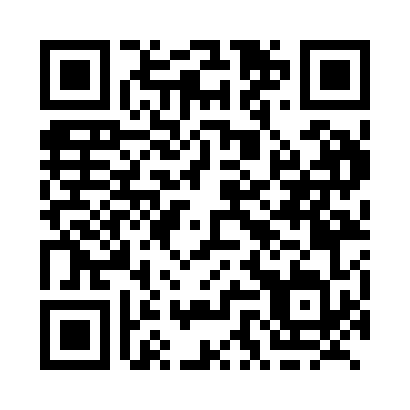 Prayer times for Deep Bay, Ontario, CanadaMon 1 Apr 2024 - Tue 30 Apr 2024High Latitude Method: Angle Based RulePrayer Calculation Method: Islamic Society of North AmericaAsar Calculation Method: HanafiPrayer times provided by https://www.salahtimes.comDateDayFajrSunriseDhuhrAsrMaghribIsha1Mon5:326:551:195:487:449:072Tue5:306:531:195:497:459:083Wed5:286:511:185:507:469:104Thu5:266:491:185:517:479:115Fri5:246:481:185:527:499:136Sat5:216:461:175:537:509:147Sun5:196:441:175:547:519:168Mon5:176:421:175:547:529:179Tue5:156:401:175:557:549:1910Wed5:136:391:165:567:559:2111Thu5:116:371:165:577:569:2212Fri5:096:351:165:587:579:2413Sat5:076:331:165:597:599:2514Sun5:056:311:155:598:009:2715Mon5:036:301:156:008:019:2916Tue5:016:281:156:018:029:3017Wed4:586:261:156:028:049:3218Thu4:566:251:146:038:059:3319Fri4:546:231:146:038:069:3520Sat4:526:211:146:048:079:3721Sun4:506:201:146:058:099:3822Mon4:486:181:146:068:109:4023Tue4:466:161:136:068:119:4224Wed4:446:151:136:078:129:4325Thu4:426:131:136:088:149:4526Fri4:406:121:136:098:159:4727Sat4:386:101:136:108:169:4928Sun4:366:081:136:108:179:5029Mon4:346:071:126:118:199:5230Tue4:326:051:126:128:209:54